 企業組合農藝舎の蜂蜜・ご注文書                -　※ダーチャ蜂蜜、菩提樹蜂蜜も中身は同じです。値段は外税になります。------------------------------------------------------------------------------　　　　　　　　　　　　　　　                               平成   年 　 月  　日　企業組合農藝舎　御中  　  　ダーチャ蜂蜜　　個　　菩提樹蜂蜜　　個　　セット（２個入）　箱を注文します。　　　（該当に○印、個数を記入してください）　　　　　　　　　　　　　　　お申込者 〒　　　　　　　　　　　　　　　住　所                                  氏　名　　　　　　　　　　　　　　　ＴＥＬ                    　　　　　E-mail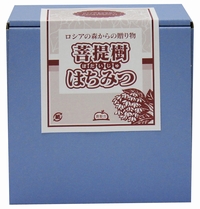 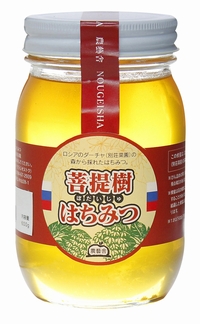 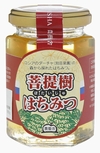 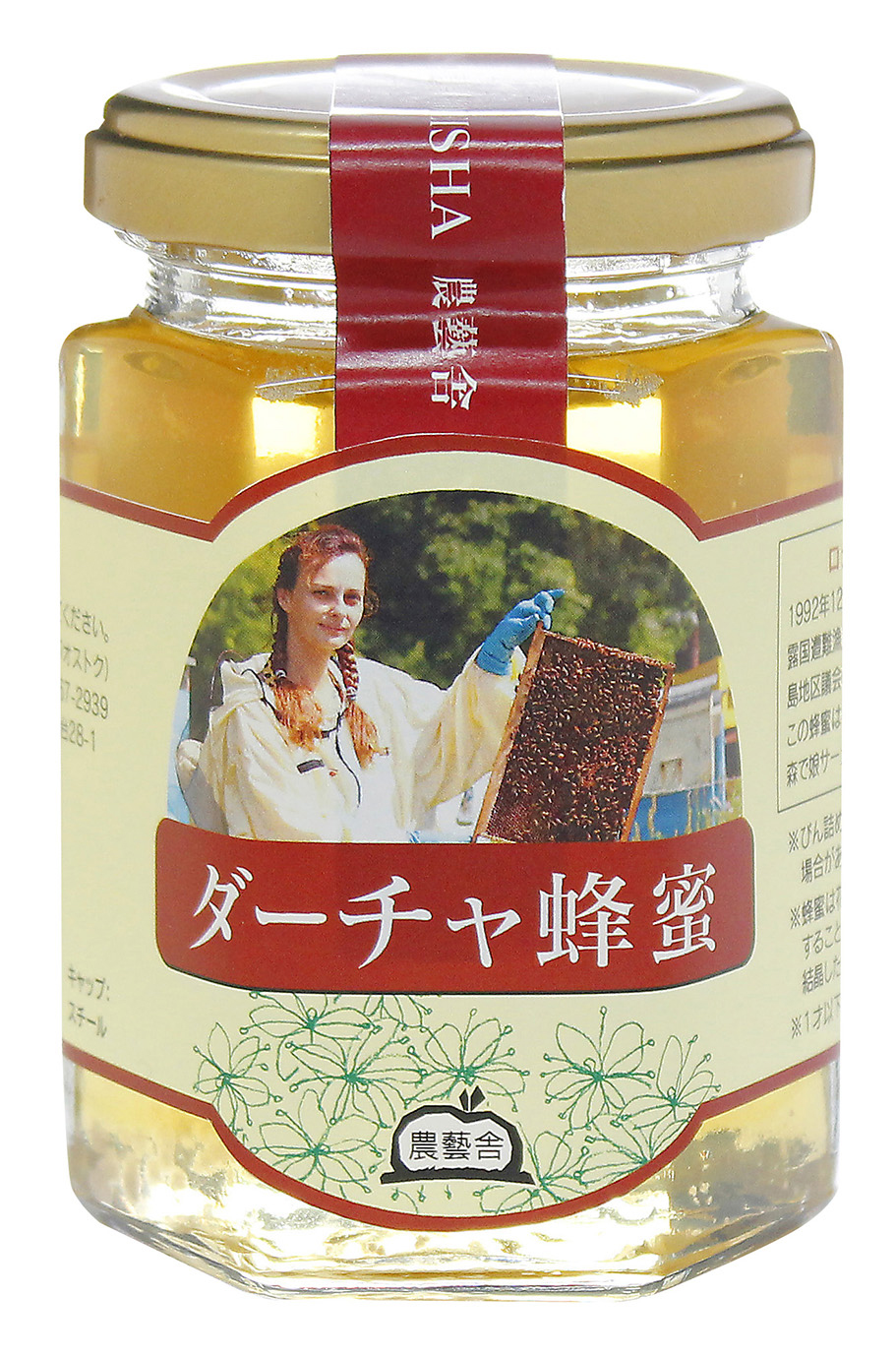   ダーチャ蜂蜜 (１８０ｇ)　　　　税込 １０５０円   菩提樹蜂蜜 (１８０ｇ)　　　　税込 １０５０円    菩提樹蜂蜜（６００ｇ）    税込 ３５００円　セット販売（２個入）　　　税込 ２０５０円  ダーチャ蜂蜜  ロシア極東の森からの贈物です！ １９９２年１２月１日。由利本荘市深沢海岸。そこに建立された露国遭難漁民慰霊碑の除幕式に出席されたパベル・ザイキン氏（当時ウラジオストク市ルスキー地区議会議長）のダーチャ（別荘庭園）から採れた菩提樹を花蜜とする蜂蜜です。　縁を生かし、対岸との交易を盛んにして「北の海みち」の復活を目指します。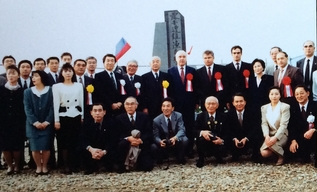 　１９９２年１２月、夕陽の見える日ロ友好　公園。露国遭難漁民慰霊碑除幕式でのパベ　ル・ザイキン氏（写真上段右から５人目）　と日ロ友好交流親善深沢委員会の皆さん。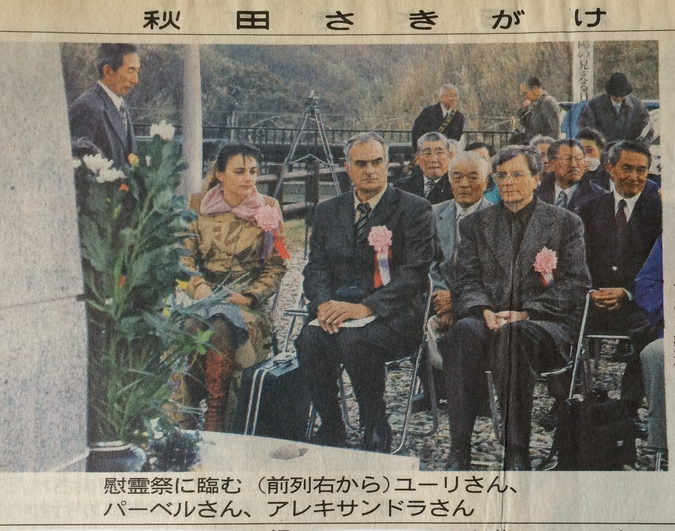  ２００８年１１月。露国遭難漁民（ニコライ）　慰霊祭。ニコライ少年のご遺族ガブリリュ　ーク氏を迎えて。写真左がパベル氏と娘　アレキサンドラ（サーシャ）さん。※美容と健康、そしてお料理に！  二日酔いにも効くんです！　（冷水にハチミツひとさじコップ一杯） ※ご注文は次の様式でＦＡＸ、電話、Ｅ　－ｍａｉｌ等でお願い致します。 ご注文を頂きますと３日以内に納品書 と郵便振替用紙を同封してお送りします 注文先：企業組合農藝舎（のうげいしゃ） 〒０１８－０９０２秋田県由利本荘市新田字松ノ木台28-1　　　　　　代表理事　佐々木三知夫 TEL/FAX ０１８４－６７－２９３９  　携帯  ０９０－１９３３－２１８０     E-mail donpu2000@gmail.com